РОЗПОРЯДЖЕННЯ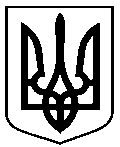 МІСЬКОГО ГОЛОВИм. СумиНа виконання Постанови Кабінету Міністрів України від 04.01.2002 р. №3 «Про Порядок оприлюднення у мережі Інтернет інформації про діяльність органів виконавчої влади», Постанови Кабінету Міністрів України від 21.10.2015 р. №851 «Деякі питання використання доменних імен державними органами в українському сегменті Інтернету», Регламенту роботи виконавчих органів Сумської міської ради, затвердженого рішенням виконавчого комітету Сумської міської ради від 20.05.2015 р. № 250, з метою забезпечення сталого функціонування офіційного веб-сайту Сумської міської ради, керуючись пунктами 19, 20 частини 4 статті 42 Закону України «Про місцеве самоврядування в Україні»:1. Визначити Інформаційний портал Сумської міської ради (www.smr.gov.ua), який працює у тестовому режимі, офіційним веб-сайтом Сумської міської ради з 01.04.2016 р.2. Встановити, що інформація, оприлюднена на Муніципальному інформаційному порталі (www.meria.sumy.ua) до 01.04.2016 р., є офіційною.3. Департаменту комунікацій та інформаційної політики (Кохан А.І.) забезпечити адміністрування та наповнення офіційного веб-сайту Сумської міської ради www.smr.gov.ua, організацію його технічної підтримки.4. Керівникам виконавчих органів Сумської міської ради, директорам комунальних підприємств Сумської міської ради забезпечити своєчасне оновлення відповідної інформації на офіційному веб-сайті Сумської міської ради www.smr.gov.ua.5. Вважати таким, що втратило чинність з 01.04.2016 р. розпорядження міського голови від 29.06.2004 р. №517-Р «Про організацію роботи та забезпечення сталого функціонування офіційного веб-сайту Сумської міської ради у всесвітній комп’ютерній мережі Інтернет».6. Контроль за виконанням цього розпорядження покласти на заступників міського голови згідно з розподілом обов’язків.Міський голова							О.М. ЛисенкоКохан А.І. 700-561Розіслати згідно зі списком розсилкивід 30.03.2016  № 83-РПро офіційний веб-сайт Сумської міської ради